Rapport PersonnelFeuille de synthèse du logicielDiagramme de classe 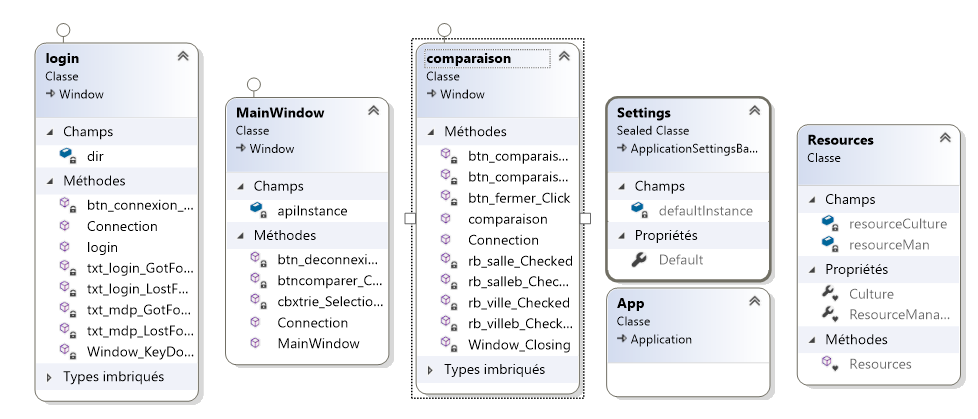 Use case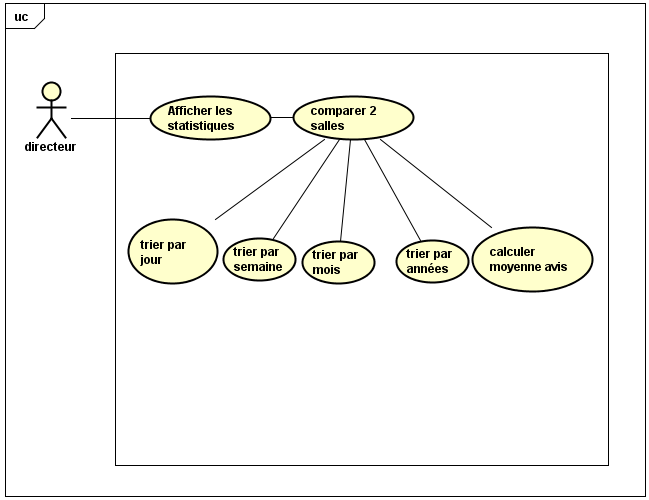 LogicielLogin : 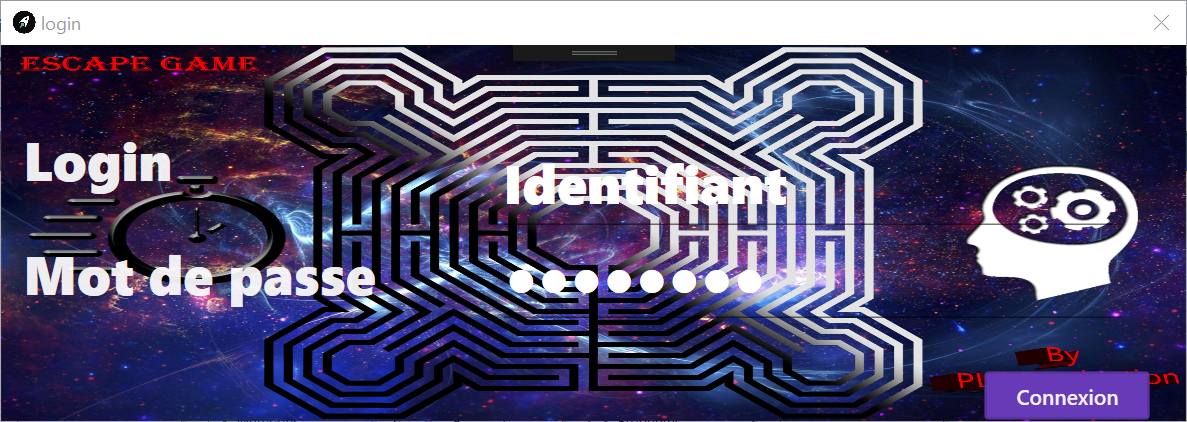 	MainWindows : 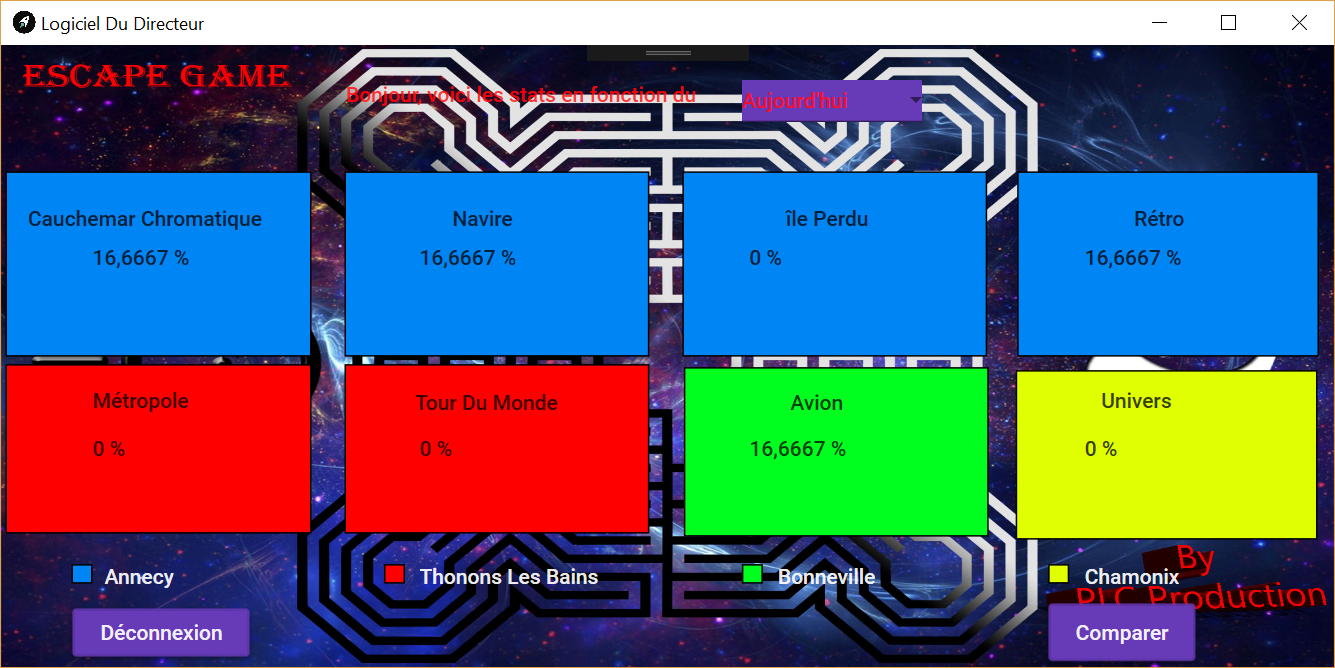 Comparaison :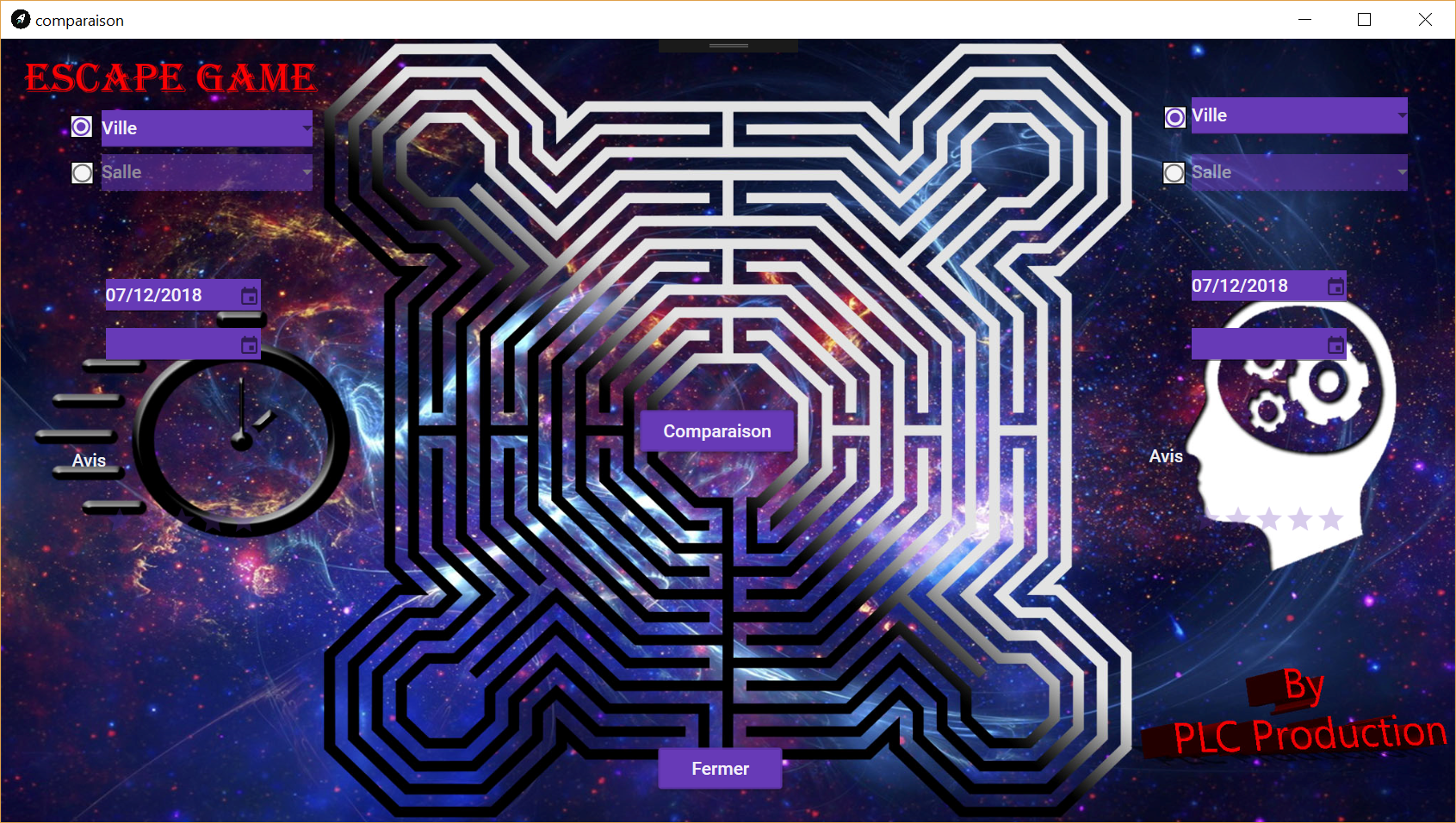 Base de données 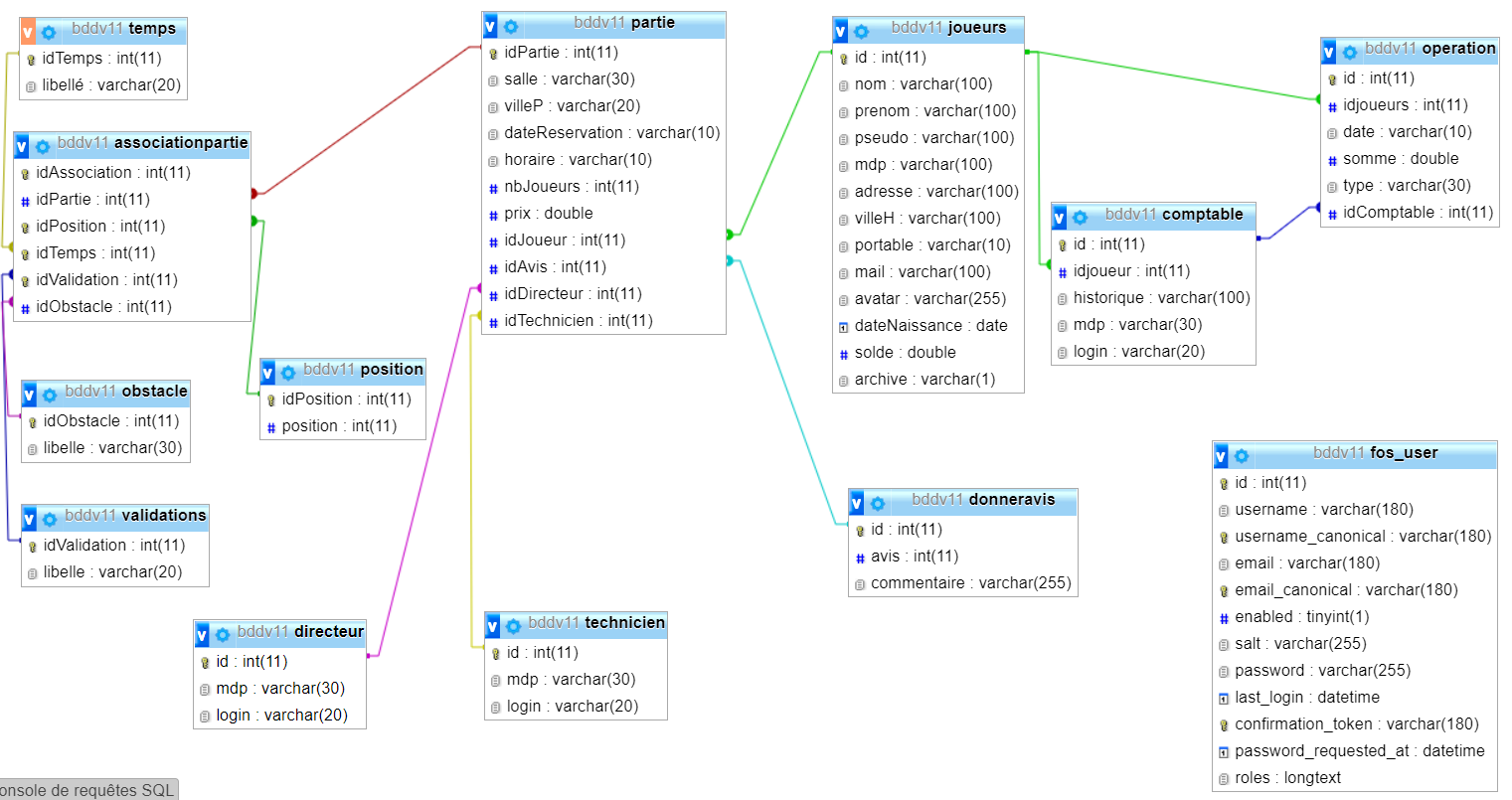 